  Australian Network for Plant Conservation Inc.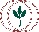 GPO Box 1777, Canberra, ACT, 2601, AustraliaTelephone: +61 (02) 6250 9509Email: business@anpc.asn.auWeb: www.anpc.asn.au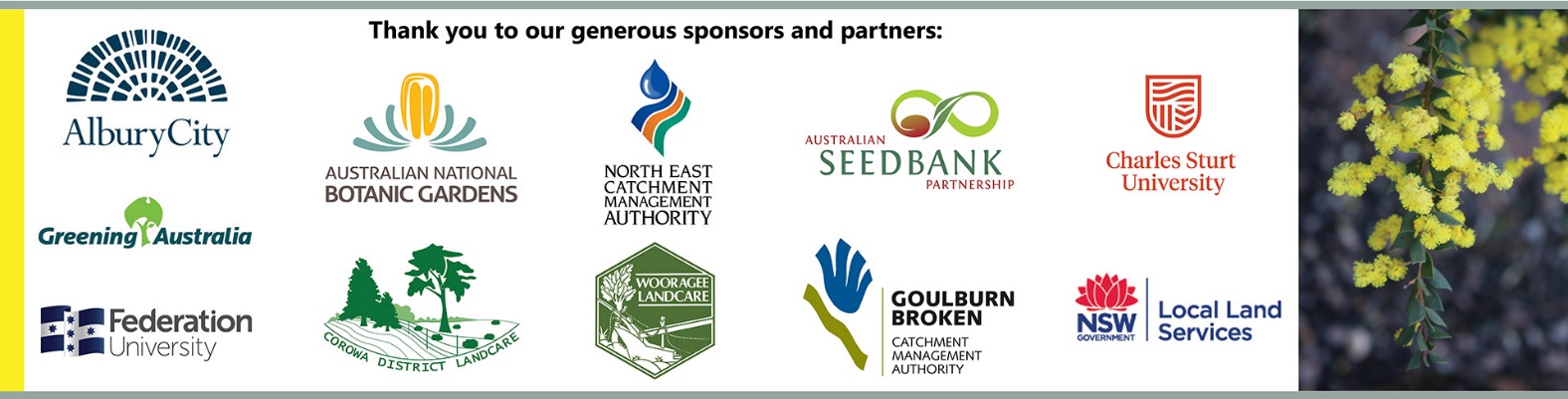 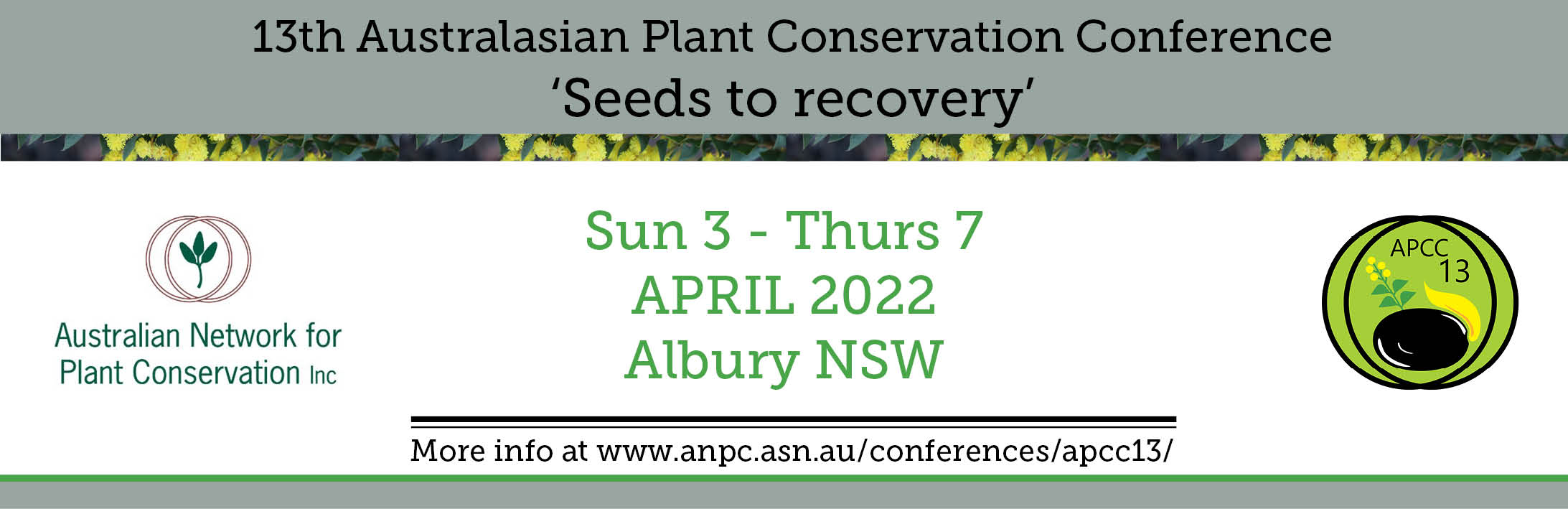 
Abstract submission form – due 25 February 2022Please use this form to submit an abstract for a conference presentation or poster. 
To complete the form: type details in the boxes, save, print for your records, then send by email 
to business@anpc.asn.au. Alternatively post the completed form to the ANPC contact details listed below.
PRESENTER DETAILSTitle                                First Name                                              Surname      Current Position                                                         Organisation                        Co-author(s)                     PO Box/Street address      
Suburb/Town                 State                                                         Postcode      Daytime phone                                 Mobile                                     Email                                       Presenter’s biography (maximum 40 words)       ABSTRACT SUBMISSIONWill you be presenting: In person (at Albury Entertainment Centre)         (or)                                                                Online
 Presentation                                                         (or)                                                                Poster
I would like my abstract to be considered for the following plenary theme(s) (please tick):      Seeds     Bushfire recovery     Conservation/ threatened species and communities     Engaging people with conservation / restoration

     Open forum (no theme)I would like my abstract to be considered for a 5-10 minute (TBC) presentation at the following workshop (please tick):     Meeting ambitious goals in the ‘UN Decade on Ecosystem Restoration’: national, state, regional and local     
         scale     Selecting species and provenances: a showcase of tools and approaches
    Best-practice guidelines and methods of plant replacement: presentations and panel discussionFor more details on the plenary themes and workshops, please refer to our website https://www.anpc.asn.au/conferences/apcc13/  Tick here if you are prepared to submit a full-length paper (approx. 1200 words) for publication in Australasian Plant Conservation (you will be contacted by the editor prior to the conference). The deadline for this is 1 May 2022. Email editor@anpc.asn.au for any queries about submission of full-length papers.Proposed title of presentation / poster:       Abstract (maximum 250 words):       Note: Please submit abstracts via email to business@anpc.asn.au by Friday 25 February 2022. Abstracts should be no more than 250 words in length. All abstracts will be made available online for download by conference participants.